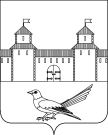 от 25.01.2016 № 59-пО присвоении  адреса земельному участку Руководствуясь статьей 7 Земельного кодекса Российской Федерации от 25.10.2001г. №136-ФЗ, статьей 16 Федерального закона от 06.10.2003г. №131-ФЗ «Об общих принципах организации местного самоуправления в Российской Федерации», постановлением Правительства Российской Федерации от 19.11.2014г. №1221 «Об утверждении Правил присвоения, изменения и аннулирования адресов», приказом Министерства экономического развития Российской Федерации от 01.09.2014г. №540 «Об утверждении классификатора видов разрешенного использования земельных участков», решением Сорочинского городского Совета муниципального образования город Сорочинск Оренбургской области от 30.01.2015г. №375 «Об утверждении Положения о порядке присвоения, изменения и аннулирования адресов на территории муниципального образования город Сорочинск Оренбургской области», статьями 32, 35, 40 Устава муниципального образования Сорочинский городской округ Оренбургской области,  договором найма жилого помещения, кадастровой выпиской о земельном участке от 03.12.2015г. №56/15-785266, выпиской из похозяйственной книги о наличии у гражданина права на земельный участок от 24.12.2015г. и поданным заявлением (вх. №Бз-39 от 19.01.2016г.) администрация Сорочинского городского округа постановляет: Присвоить земельному участку с кадастровым номером 56:30:0301001:289, адрес: Российская Федерация, Оренбургская область, Сорочинский городской округ, пос. Войковский, ул. Молодежная, №4; вид разрешенного использования земельного участка: для ведения личного подсобного хозяйства. Категория земель: земли населенных пунктов. Контроль за исполнением настоящего постановления возложить на главного архитектора муниципального образования Сорочинского городского округа Оренбургской области –  Крестьянова А.Ф.Настоящее постановление вступает в силу с момента подписания и подлежит размещению на портале муниципального образования Сорочинский городской округ.Глава муниципального образованияСорочинский городской округ                                                       Т.П. Мелентьева	Разослано: в дело, УАГиКС,  заявителю, ОУИ, прокуратуре, Вагановой Е.В.Администрация Сорочинского городского округа Оренбургской областиП О С Т А Н О В Л Е Н И Е